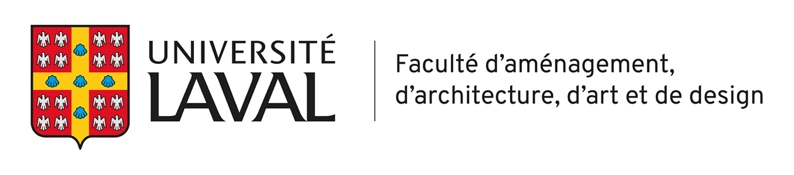 Demande au FER Participation active étudiante à un congrès, colloque ou expositionAcheminez à FER@FAAAD.ulaval.caNom, IDUL: ______________________________________   NI: _____________________________Programme d’études: ______________________________  T. complet : été__ automne __hiver__Présentation de l’événement, le coût, l’endroitet les dates :_______________________________________Lettre d’acceptation  ci-jointe :__Remplir la grille budgétaire :DÉPENSESDÉPENSESDÉPENSESREVENUSREVENUSREVENUSItemDétailsMontantContributeurDescriptionMontant accordéTotalTotalTotalTotal